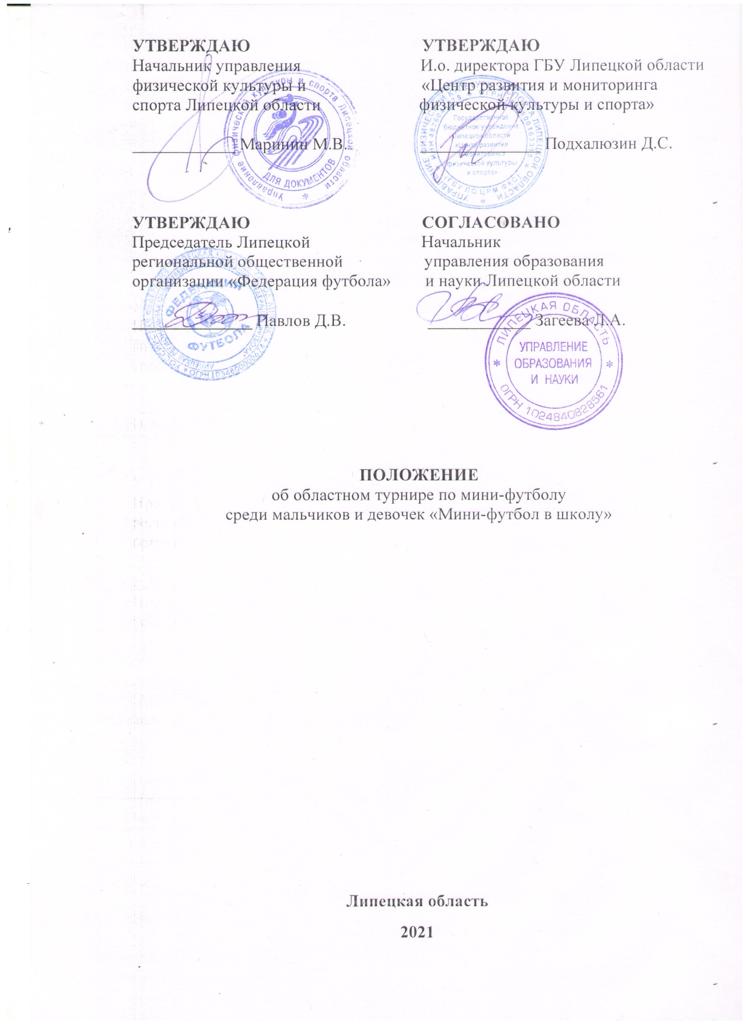 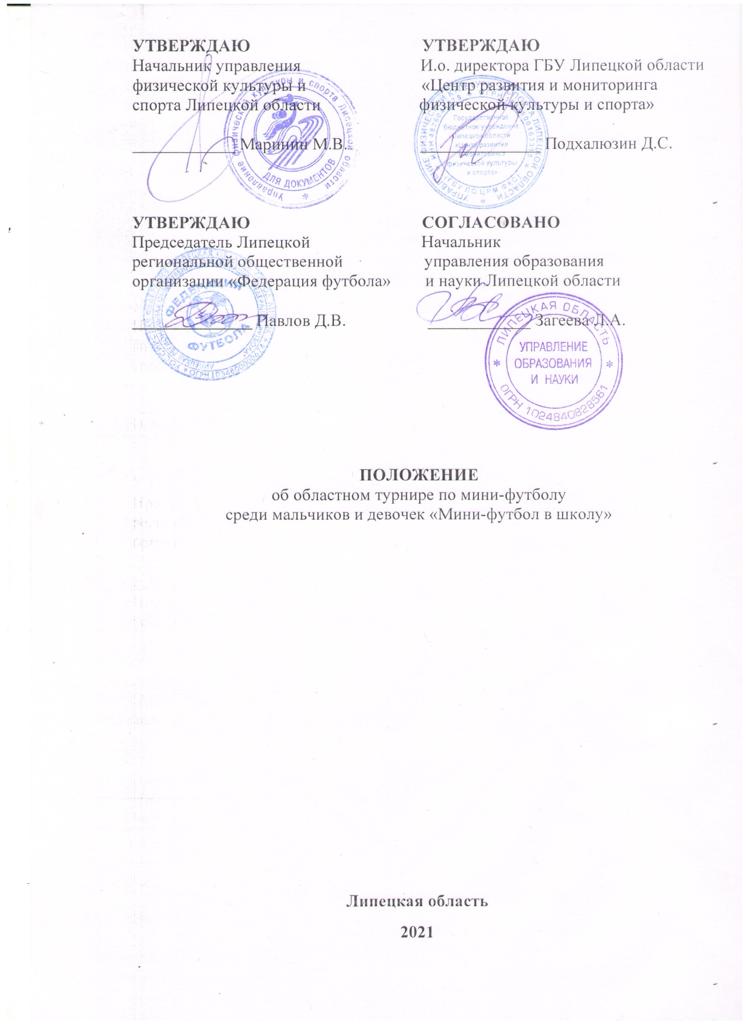 1. Цели и задачи 1.1. Областной турнир среди команд общеобразовательных организаций общероссийского проекта «Мини-футбол в школу» по мини-футболу проводятся в целях:- комплексного решения проблем двигательной активности и укрепления здоровья обучающихся;-  пропаганды здорового образа жизни, формирования позитивных жизненных установок подрастающего поколения;-   определения лучших классов общеобразовательных учреждений, команд, учреждений добившихся наилучших результатов в организации внеклассной работы с обучающимися;-   дальнейшего продвижения в Липецкой области общероссийского проекта «Мини-футбол в школу» и популяризации физической культуры и спорта среди детей и подростков. 2. Сроки и место проведения 2.1. Соревнования проводятся в  IV этапа:     I этап - (школьный) – январь 2021 года, проводится в общеобразовательных учреждениях;     II этап - (муниципальный) - февраль 2021 года, проводится в муниципальных образованиях;     Ш этап - (региональный) – февраль 2021 года, проводится по назначению ( Приложение  № 1);     IV этап - (всероссийский) –   март - апрель 2021 года, проводится по назначению.3. Организаторы соревнований  3.1. Общее руководство подготовкой и проведением соревнований осуществляют Управление образования и науки Липецкой области, Управление физической культуры и спорта Липецкой области, ЛРОО «Федерация футбола» (Приложение № 2); 3.2. Непосредственное проведение I этапа соревнований возлагается на директоров общеобразовательных учреждений, учителей физической культуры,  II  этапа на органы исполнительной власти в области физической культуры, руководителей муниципальных органов управления образованием, районные федерации футбола,  Ш этапа на ГБУ Липецкой области «Центр развития и мониторинга физической культуры и спорта», ЛРОО «Федерация футбола».4.  Требования к участникам и условия их допуска  4.1. Соревнования на всех этапах проводятся среди команд обучающиеся   общеобразовательных организаций по 4 группам (отдельно мальчики и девочки): -    младшая: 10 - 11 лет (2009 - 2010 г. р.);-    средняя: 12 - 13 лет (2007 - 2008 г. р.);-    старшая: 14 - 15 лет (2005 - 2006 г. р.);-    юниоры: 16 - 17 лет (2003 – 2004 г. р.). 4.2. Состав команды -10 участников, тренер и представитель (Приложение № 3);        Тренер или представитель должен быть постоянно работающим педагогом конкретной общеобразовательной организации (данная информация должна быть подтверждена на основании паспорта и копии трудовой книжки (трудового договора) тренера (руководителя), заверенная печатью образовательного учреждения). 4.3. В заявочный лист команды в каждой возрастной группе, кроме участников данной возрастной категории, могут быть включены участники младшего, но не более чем на 1 год, возраста при условии выполнения всех требований настоящего Положения.  4.4. К участию в соревнованиях допускаются команды и игроки, зарегистрированные (электронная заявка команды-участницы) на сайте АМФР (www.amfr.ru) и внесенные в Единую информационно-аналитическую систему РФС (ЕИАС РФС). Ответственность за своевременную и правильную регистрацию игроков несут руководители команд и должностные лица соответствующих отделений федерации футбола. 4.5. Команда - победительница школьного этапа допускается к участию в следующем этапе соревнований и т.д. К участию в областных финальных соревнованиях допускаются победители муниципального этапа. Подтверждение участия в финальных соревнованиях производится включительно до 19 февраля 2021 года включительно (приложение №2). 4.6. К участию в соревнованиях не допускаются команды, имеющие в своих составах обучающихся ДЮСШ, СДЮШОР по футболу и мини-футболу, проходящих подготовку в соответствующих группах футболистов мини-футбольных клубов Высшей лиги АМФР, второго футбольного дивизиона. 4.7. Участники команды выступают в единой спортивной форме с номерами. Обязательны защитные щитки.5. Программа соревнований 5.1. Соревнования проводятся в течение учебного года на местах по упрощенным правилам игры в мини-футбол;  При организации соревнований школьного и муниципального этапа следует исходить из имеющихся условий. Можно вносить соответствующие коррективы.6. Условия подведения итогов  6.1. Система и условия проведения   соревнований определяются на местах муниципальными органами власти в области физической культуры и спорта и в сфере образования. 6.2. Система и условия проведения III этапа соревнований определяются региональными органами власти в области физической культуры и спорта и в сфере образования. 6.3. Командное первенство определяется по наибольшему количеству очков.В случае равенства набранных очков у двух и более команд преимущество получает    команда, имеющая:-  лучший результат в играх между собой (количество очков, количество побед, разница забитых и пропущенных мячей);   -   наибольшее количество забитых мячей;-   наибольшее количество побед во всех играх;-   наибольшую разницу забитых и пропущенных мячей во всех играх;-   наибольшее количество забитых мячей во всех играх;-   наименьшее количество очков, начисленных футболистам и официальным лицам команд за нарушение (желтая карточка-1 очко, красная карточка -3 очка).7. Награждение7.1. Команды-победительницы I-II этапов соревнований награждаются муниципальными органами исполнительной власти в области физической культуры и образования, оргкомитетом.7.2. Команды-победительницы III этапа соревнований награждаются кубками, дипломами, медалями, призами в количестве 10 (десять); команды-призеры III этапа соревнований награждаются дипломами, медалями.   Лучшие игроки (в каждой группе) по номинациям 3 (три) (амплуа) на соревнованиях награждаются памятными призами и дипломами.8. Условия финансирования 8.1. Расходы по проведению соревнований I и II этапов осуществляется за счет средств бюджетов, проводящих организаций на местах, при поддержке местных органов исполнительной власти в области физической культуры, спорта и образования, оргкомитета. 8.2. Расходы по командированию команд на соревнования III этапа (проезд в оба конца, питание, суточные в пути, страхование) обеспечивают командирующие организации. 8.3. Расходы по командированию команд на IV этап по всем возрастным группам за счет средств ГБУ Липецкой области «Центр развития и мониторинга физической культуры и спорта» (проезд в места проведения и обратно, страхование участников).  8.4. Страхование может производиться как за счет бюджетных, так и внебюджетных средств, в рамках действующего законодательства Российской Федерации и субъектов Российской Федерации.  8.5. Расходы, связанные с проведением III этапа соревнований осуществляет ГБУ Липецкой области «Центр развития и мониторинга физической культуры и спорта» и ЛРОО «Федерация футбола». 8.6. Расходы, связанные с награждением команд, оплатой работы судей и обслуживающего персонала III этапа соревнований, несёт ГБУ Липецкой области «Центр развития и мониторинга физической культуры и спорта».    9.Страхование9.1. Участие в областных соревнованиях осуществляется только при наличии договора (оригинал) о страховании: несчастных случаев, жизни и здоровья участников соревнований, который представляется в ЛРОО «Федерация футбола». Страхование участников соревнований производится за счет командирующих организаций.9.2. Страхование участников соревнований может производиться как за счет бюджетных, так и внебюджетных средств, в соответствии с действующим законодательством Российской Федерации и субъектов Российской Федерации.10.Безопасность10.1. Соревнования проводятся в соответствии с Федеральным законом от 30.03.99 N 52-ФЗ "О санитарно-эпидемиологическом благополучии населения" и утверждённых санитарно-эпидемиологических правил и нормативов СП 2.1.2.3304-15 "Санитарно-эпидемиологические требования к размещению, устройству и содержанию объектов спорта" (приложение).10.2. Соревнования проводятся в соответствии с правилами обеспечения безопасности при проведении официальных спортивных соревнований, утвержденными постановлением Правительства Российской Федерации от 18 апреля 2014 г. № 353.10.3. Оказание скорой медицинской помощи осуществляется в соответствии с приказом приказа Министерства здравоохранения Российской Федерации от 01.03.2016 № 134н "О Порядке организации оказания медицинской помощи лицам, занимающимся физической культурой и спортом (в том числе при подготовке и проведении физкультурных мероприятий и спортивных мероприятий), включая порядок медицинского осмотра лиц, желающих пройти спортивную подготовку, заниматься физической культурой и спортом в организациях и (или) выполнить нормативы испытаний (тестов) Всероссийского физкультурно-спортивного комплекса "Готов к труду и обороне".10.4. Проведение матчей соревнований без медицинского работника запрещено.10.5. За безопасность участников соревнований (проезд к месту соревнований и обратно) несут командирующие организации.10.6. Спортивные сооружения в рамках своей компетенции должны предпринять все возможные для обеспечения безопасных условий пребывания команд, судейской бригады и других официальных лиц ЛРОО «Федерация футбола».11. Заявки на участие 11.1. Заявки соревнований Ш - IV этапа, заверенные директором школы, врачом медицинского учреждения подаются в двух экземплярах в мандатную комиссию в день приезда.11.2. Мандатная комиссия проверяет следующие сведения о каждом участнике соревнований:-  паспорт (общегражданский) каждого участника (оригинал) или свидетельство о рождении (оригинал) в случае, если участник не достиг 14 летнего возраста;-      приказ о командировании по соответствующей образовательной организации, с полным списком командируемых игроков и представителей; -     справка из учебного заведения с фотографией, заверенная подписью директора и печатью;-     оригинал страхового полиса о страховании от несчастных случаев, жизни и здоровья.12. Основные положения и рекомендации Всемирной организации здравоохранения и Роспотребнадзора о профилактике COVID-19 которые направлены на обеспечение безопасности клубов(команд) и официальных лиц матча.12.1.  Без привлечения зрителей.12.2. На спортивный объект допускаются только лица, которые не имеют симптомов заболевания. На каждом входе на спортивный объект, лицам измеряют температуру тела бесконтактным способом. Лица с повышенной температурой тела (37°С и более), а также не имеющие медицинские маски, на спортивный объект не допускаются.12.3. Клубам (командам) необходимые выполнять все требования и условия касающихся санитарно-гигиенической безопасности участников соревнований.12.4. Обязательное использование защитных масок в соответствии санитарно-эпидемиологической обстановки всеми участниками Соревнования на период   проведения матча (кроме футболистов и судей на время проведения матча).12.5. Системная и регулярная диагностика персонала, игроков, судей и инспектора матча.12.6. Регулярный инструктаж по правильному поведению до, во время и после игры.12.7. Усиленные меры по очистке и дезинфекции помещений, материалов и оборудования, инвентаря, аксессуаров.12.8.  Зонирование стадиона и определение четких мер для разных зон.12.9.  Социальное дистанцирование: -  празднования голов в одиночестве;  -  отмена командных фото и обмена вымпелами;-  выход команд на поле поочерёдно;-  начало матча без рукопожатия футболистов и судей;- касаться друг друга в неигровых моментах можно только локтями; - послематчевое общение будет возможно только в режиме видеоконференции и т.д.12.10. Технический персонал, работающий на монтаже/демонтаже, наладке, обслуживании оборудования -  перемещение по спортсооружению до, во время и после матча, обязательно использует защитные маски.12.11. Работники спортивного объекта, обязаны обеспечить основные меры по дезинфекции помещений спортивного объекта до начала и по окончании каждого игрового дня соревнований.12.12. Ответственный за соблюдением масочного режима Председатель ЛРОО «Федерация футбола».                                                                                                                 Настоящее положение является основанием для командированиякоманды на участие в соревнованиях.Приложение №1Финальные соревнования областного турнира «Мини-футбол в школу» состоятся:Ответственный Гладких Юрий Николаевич, тел. 8-910-350 28-51, 8-952-592-89-97среди мальчиковмладшая группа 2009 - 2010 г.р. – с. Доброе – 20-21 февраля 2021 годасредняя группа  2007 - 2008 г.р. – с. Доброе – 22-23 февраля 2021 года старшая группа 2005 - 2006 г.р. – с. Доброе – 27-28 февраля 2021 года юниоры 2003 - 2004 г.р. – с. Доброе – 24-25 февраля 2021 годасреди девочекмладшая группа 2009 - 2010 г.р. – г. Усмань – 20-21 февраля 2021 года средняя группа 2007 - 2008 г.р. – г. Усмань – 20-21 февраля 2021 годастаршая группа 2005 - 2006 г.р. – г. Усмань - 20-21 февраля 2021 годаюниоры 2003 - 2004 г.р. – г. Усмань – 20-21 февраля 2021 годаСостав команды: 10 (десять) футболистов и 2 (два) представителя (тренер и руководитель делегации).Допуск к финальным соревнованиям осуществляется на основании:- представления заявочного листа установленной формы;- наличия отчета о проведенных спортивных состязаниях в муниципальных образованиях;- подтвержденной электронной регистрации на сайте Ассоциации мини-футбола России (www.amfr.ru);- внесения игроков в Единую информационно-аналитическую систему (ЕИАС РФС) и присвоения им Единого номера идентификатора (ЕНИ);- предоставления фото команды, заверенного печатью образовательного учреждения.Подтверждение участия в финальном турнире производится по 19 февраля 2021 года включительно по телефону ответственным конкретных групповых турниров. Команды, не подтвердившие свое участие в установленные сроки, исключаются из числа участников областных финалов.Приложение № 2     Оргкомитет: 1. Маринин М.В. – Начальник управления физической культуры и спорта Липецкой области;2. Загеева Л.А.– Начальник управления образования и науки Липецкой области;3. Подхалюзин Д.С.– И.о. директора ГБУ Липецкой области «Центр развития и мониторинга физической культуры и спорта»;4. Павлов Д.В. – Председатель ЛРОО «Федерация футбола».Члены оргкомитета:1. Воронков В.А. – главный специалист-эксперт Управления физической культуры и спорта Липецкой области;2.  Гладких Ю.Н. – председатель Комитета детско-юношеского футбола ЛРОО «Федерация футбола».3.  Сапрыкин С.С. –   председатель Судейско- инспекторского комитета ЛРОО «Федерация футбола»; 4. Селищев М.А. – председатель Комитета по проведению соревнований ЛРОО «Федерация футбола».Приложение № 3РУКОВОДЯЩИЙ СОСТАВ КОМАНДЫ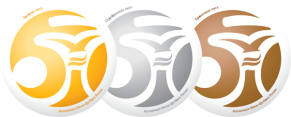 Руководитель (директор) школы ______________  / ____________________ / «____»__________ 2021г.                  М.П.  	                                          подпись		Ф.И.О.     		Региональная федерация футбола  _____________/ ____________________/ «____»____________2021г.               М.П.  	                                          подпись		Ф.И.О.         Контактный телефон тренера/представителя:_______________________________________№Фамилия, имя отчество (полностью)Дата рожденияНомер свидетельства о рождении.
Серия и номергражданского паспортаДопуск врачаМ.П.12345678910          ЗАЯВОЧНЫЙ ЛИСТ                                      
                                                            на участие в Общероссийском проекте                          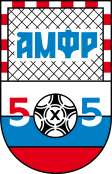 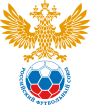 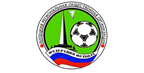 «Мини-футбол – в школу»                            Регион ( РФС)                      Липецкая область                        Пол: _________________ _____________________________________________________________________________________________(сокращённое и полное название команды,  город/село/посёлок/район)№Фамилия, имя отчество (полностью)Дата рожденияСерия и номер  гражданского паспорта Должность1Тренер2Представитель 